МИНИСТЕРСТВО ОБРАЗОВАНИЯ И НАУКИ КАРАЧАЕВО-ЧЕРКЕССКОЙ РЕСПУБЛИКИПРИКАЗ №  74709.09.2014 г.                                                                                     г. ЧеркесскПРИКАЗЫВАЮ: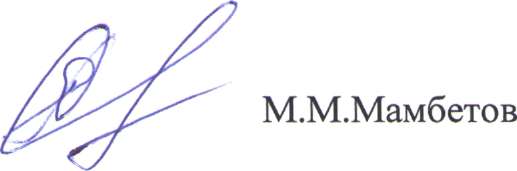 Министр                                                                                    Исп. Аганова ПриложениеПлан-график подготовки и проведения единого государственного экзамена в 2015 году в Карачаево-Черкесской Республике Об утверждении плана-графика  мероприятий   по подготовке и проведению государственной        итоговой  аттестации выпускников  XI (XII) классов образовательных учреждений  Карачаево-Черкесской Республики в 2014-2015  учебном году в форме ЕГЭВ соответствии с Законом  «Об образовании в Российской Федерации» и в целях обеспечения качественной подготовки и организованного проведения государственной (итоговой) аттестации выпускников  XI (XII) классов образовательных организациях Карачаево-Черкесской Республики в 2014-2015 учебном году1.Утвердить план-график мероприятий   по подготовке и проведению государственной итоговой аттестации выпускников   XI (XII) классов образовательных организаций  Карачаево-Черкесской Республики в 2014-2015 учебном году в форме ЕГЭ (приложение).2. Отделу непрерывногообразования (Агановой Н.Г.)  довести до сведения руководителей   муниципальных органов  управления  образованием  муниципальных районов  и  городских округов Карачаево-Черкесской Республики  настоящий приказ.3. Руководителям   муниципальных органов  управления  образованием  муниципальных районов  и  городских округов Карачаево-Черкесской Республики:3.1. Обеспечить реализацию плана-графика  мероприятий Министерства образования  и науки КЧР.3.2. Разработать муниципальные планы мероприятий по подготовке и проведению государственной (итоговой) аттестации выпускников          XI(XII) классов в 2014-2015 учебном году в форме ЕГЭ.4. Контроль за исполнением  настоящего приказа  возложить на  Первого заместителя министра С.Х.Хапчаеву.№МероприятияМероприятияСрокипроведенияСрокипроведенияОтветственныйОтветственныйОтветственный12233444Мероприятия по утверждению участников ЕГЭМероприятия по утверждению участников ЕГЭМероприятия по утверждению участников ЕГЭМероприятия по утверждению участников ЕГЭМероприятия по утверждению участников ЕГЭМероприятия по утверждению участников ЕГЭМероприятия по утверждению участников ЕГЭ1.1.1.1.Определение количества образовательных учреждений, участвующих в ЕГЭ-2015ноябрь 2014 г.ноябрь 2014 г.Хапчаева С.Х.Агранова Н.Г.Байрамкулова Л.И.Хапчаева С.Х.Агранова Н.Г.Байрамкулова Л.И.Хапчаева С.Х.Агранова Н.Г.Байрамкулова Л.И.1.2.1.2.Определение количества выпускников ХI (ХII) классов и общеобразовательных учреждений, участвующих в ЕГЭ в основные сроки в период государственной (итоговой) аттестации (май-июнь)    декабрь2014 г.     декабрь2014 г. Хапчаева С.Х.Аганова Н.Г.Байрамкулова Л.И.Хапчаева С.Х.Аганова Н.Г.Байрамкулова Л.И.Хапчаева С.Х.Аганова Н.Г.Байрамкулова Л.И.1.3. 1.3. Определение количества пунктов ЕГЭ (далее-ППЭ)декабрь-январь 2014-2015гг.декабрь-январь 2014-2015гг.Хапчаева С.ХАганова Н.Г.Байрамкулова Л.И.Хапчаева С.ХАганова Н.Г.Байрамкулова Л.И.Хапчаева С.ХАганова Н.Г.Байрамкулова Л.И.1.4. 1.4. Определение количества выпускников ХI (ХII) классов и общеобразовательных учреждений, участвующих в ЕГЭ в досрочный периодмарт2015 г.март2015 г.Хапчаева С.Х.Аганова Н.Г.Байрамкулова Л.И.Хапчаева С.Х.Аганова Н.Г.Байрамкулова Л.И.Хапчаева С.Х.Аганова Н.Г.Байрамкулова Л.И.1.5. 1.5. Определение количества выпускников образовательных учреждений среднего профессионального образования, участвующих в ЕГЭ в основные сроки государственной итоговой аттестации (далее-ГИА).март2015март2015Хапчаева С.Х.Аганова Н.Г.Кочиев Н.Ш-Г.Байрамкулова Л.И.Хапчаева С.Х.Аганова Н.Г.Кочиев Н.Ш-Г.Байрамкулова Л.И.Хапчаева С.Х.Аганова Н.Г.Кочиев Н.Ш-Г.Байрамкулова Л.И.1.6.1.6.Определение количества выпускников прошлых лет, желающих сдавать ЕГЭ в основные сроки ГИАмарт2015март2015Хапчаева С.Х.Аганова Н.Г.Байрамкулова Л.И.Хапчаева С.Х.Аганова Н.Г.Байрамкулова Л.И.Хапчаева С.Х.Аганова Н.Г.Байрамкулова Л.И.1.7.1.7.Определение количества участников ЕГЭ в дополнительные  срокииюнь 2015июнь 2015Хапчаева С.Х.Аганова Н.Г.Байрамкулова Л.И.Хапчаева С.Х.Аганова Н.Г.Байрамкулова Л.И.Хапчаева С.Х.Аганова Н.Г.Байрамкулова Л.И.2.2.Мероприятия по нормативному, инструктивному и методическому обеспечению ЕГЭМероприятия по нормативному, инструктивному и методическому обеспечению ЕГЭМероприятия по нормативному, инструктивному и методическому обеспечению ЕГЭМероприятия по нормативному, инструктивному и методическому обеспечению ЕГЭМероприятия по нормативному, инструктивному и методическому обеспечению ЕГЭМероприятия по нормативному, инструктивному и методическому обеспечению ЕГЭ2.1.2.1.Подготовка Положений по организации и проведению ЕГЭ в 2015 году в КЧР:февраль 2015г.февраль 2015г.Хапчаева С.Х.Аганова Н.Г.Хапчаева С.Х.Аганова Н.Г.Хапчаева С.Х.Аганова Н.Г.2.1.1.2.1.1.Об утверждении Положения и состава государственной экзаменационной комиссии КЧРфевраль2015 г.февраль2015 г.Хапчаева С.Х.Аганова Н.Г.Хапчаева С.Х.Аганова Н.Г.Хапчаева С.Х.Аганова Н.Г.2.1.2.2.1.2.Об утверждении Положения и состава конфликтной комиссии КЧРфевраль2015 гфевраль2015 гХапчаева С.Х.Аганова Н.Г.Хапчаева С.Х.Аганова Н.Г.Хапчаева С.Х.Аганова Н.Г.2.1.3.2.1.3.Об утверждении Положения и персонального состава предметной комиссии КЧРфевраль2015г.февраль2015г.Хапчаева С.Х.Аганова Н.Г.Хапчаева С.Х.Аганова Н.Г.Хапчаева С.Х.Аганова Н.Г.2.2. 2.2. Подготовка приказов Министерства образования и науки КЧР по организации и проведению ЕГЭ в КЧР в 2015 году:декабрь 2014 г.-июль 2015 г.декабрь 2014 г.-июль 2015 г.Хапчаева С.Х.Аганова Н.Г.Хапчаева С.Х.Аганова Н.Г.Хапчаева С.Х.Аганова Н.Г.2.2.1.2.2.1.Об утверждении организационно-территориальной схемы проведения ЕГЭ в 2015 году в КЧРапрель2015 г.апрель2015 г.Хапчаева С.Х.Аганова Н.Г.Хапчаева С.Х.Аганова Н.Г.Хапчаева С.Х.Аганова Н.Г.2.2.2.2.2.2.Об утверждении мест регистрации на участие в ЕГЭ в 2015 году декабрь2015 г.декабрь2015 г.Хапчаева С.Х.Аганова Н.Г.Хапчаева С.Х.Аганова Н.Г.Хапчаева С.Х.Аганова Н.Г.2.2.3.2.2.3.Об утверждении ППЭ ЕГЭ в 2015 годуянварь2015 г.январь2015 г.Хапчаева С.Х.Аганова Н.Г.Хапчаева С.Х.Аганова Н.Г.Хапчаева С.Х.Аганова Н.Г.2.2.4.2.2.4.Об утверждении руководителей ППЭ и их заместителей    март2015 март2015 2.2.5.2.2.5.Об утверждении организаторов ППЭмарт 2015 г.март 2015 г.Хапчаева С.Х.Аганова Н.Г.Хапчаева С.Х.Аганова Н.Г.Хапчаева С.Х.Аганова Н.Г.2.2.6.2.2.6.Об утверждении транспортных схем доставки экзаменационных материалов в ППЭапрель-июль2015 г.апрель-июль2015 г.Хапчаева С.Х.Аганова Н.Г.Хапчаева С.Х.Аганова Н.Г.Хапчаева С.Х.Аганова Н.Г.2.2.7.2.2.7.О проведении ЕГЭ в КЧР в 2015 годуфевраль2015февраль2015Хапчаева С.Х.Аганова Н.Г.Хапчаева С.Х.Аганова Н.Г.Хапчаева С.Х.Аганова Н.Г.2.2.8.2.2.8.Подготовка информационных писем Министерства образования и науки КЧР по организации и проведению ЕГЭ в 2015 году в КЧР:октябрь 2014 г.-август 2015 г.октябрь 2014 г.-август 2015 г.Хапчаева С.Х.Аганова Н.Г.Хапчаева С.Х.Аганова Н.Г.Хапчаева С.Х.Аганова Н.Г.2.2.9.2.2.9.О демоверсиях контрольных измерительных материаловдекабрь2014 г.декабрь2014 г.Хапчаева С.Х.Аганова Н.Г.Хапчаева С.Х.Аганова Н.Г.Хапчаева С.Х.Аганова Н.Г.2.3.2.3.О работе телефонов «горячей линии»декабрь2014 г.декабрь2014 г.Хапчаева С.Х.Аганова Н.Г.Хапчаева С.Х.Аганова Н.Г.Хапчаева С.Х.Аганова Н.Г.2.3.1.2.3.1.Об организации системы общественного наблюдения при проведении ГИА обучающихся, освоивших образовательные программы  среднего общего образованияфевраль 2015 г.февраль 2015 г.Хапчаева С.Х.Аганова Н.Г.Хапчаева С.Х.Аганова Н.Г.Хапчаева С.Х.Аганова Н.Г.2.3.2.2.3.2.Об обучении общественных наблюдателейфевраль2015 г.февраль2015 г.Хапчаева С.Х.Аганова Н.Г.Хапчаева С.Х.Аганова Н.Г.Хапчаева С.Х.Аганова Н.Г.2.3.3.2.3.3.Об организации и проведении мониторинга ЕГЭ в 2015 годуиюнь, июль2015 г.июнь, июль2015 г.Хапчаева С.Х.Аганова Н.Г.Хапчаева С.Х.Аганова Н.Г.Хапчаева С.Х.Аганова Н.Г.2.3.4.2.3.4.О сроках и порядке получения  результатов ЕГЭ июнь, июль2015июнь, июль2015Хапчаева С.Х.Аганова Н.Г.Хапчаева С.Х.Аганова Н.Г.Хапчаева С.Х.Аганова Н.Г.3.3.Мероприятия по организационному и технологическому обеспечению проведения ЕГЭМероприятия по организационному и технологическому обеспечению проведения ЕГЭМероприятия по организационному и технологическому обеспечению проведения ЕГЭМероприятия по организационному и технологическому обеспечению проведения ЕГЭМероприятия по организационному и технологическому обеспечению проведения ЕГЭМероприятия по организационному и технологическому обеспечению проведения ЕГЭ3.1.3.1.Формирование заявки на экзаменационные материалы для проведения ЕГЭ в досрочные, основные и дополнительные периодымарт- июнь 2015 г.март- июнь 2015 г.Хапчаева С.Х.Аганова Н.Г.Хапчаева С.Х.Аганова Н.Г.Хапчаева С.Х.Аганова Н.Г.3.2.3.2.Получение из ФГБУ «ФЦТ» экзаменационных материалов в досрочные, основные и дополнительные периоды и организация автоматизированного учёта получения материаловапрель-июль 2015 г.апрель-июль 2015 г.Хапчаева С.Х.Аганова Н.Г.Байрамкулова Л.И.Хапчаева С.Х.Аганова Н.Г.Байрамкулова Л.И.Хапчаева С.Х.Аганова Н.Г.Байрамкулова Л.И.3.3.3.3.Подготовка ППЭ к проведению ЕГЭ в 2015 г.апрель-июль2015 г.апрель-июль2015 г.Хапчаева С.Х.Аганова Н.Г.Байрамкулова Л.И.Хапчаева С.Х.Аганова Н.Г.Байрамкулова Л.И.Хапчаева С.Х.Аганова Н.Г.Байрамкулова Л.И.3.4.3.4.Организация доставки экзаменационных материалов в ППЭапрель, май, июль 2015 г.апрель, май, июль 2015 г.Хапчаева С.Х.Аганова Н.Г.Байрамкулова Л.И.Хапчаева С.Х.Аганова Н.Г.Байрамкулова Л.И.Хапчаева С.Х.Аганова Н.Г.Байрамкулова Л.И.3.5.3.5.Организация приёма заполненных бланков ЕГЭ, использованных и неиспользованных экзаменационных материалов ЕГЭапрель, май, июнь, июль 2015г.апрель, май, июнь, июль 2015г.Хапчаева С.Х.Аганова Н.Г.Байрамкулова Л.И.Хапчаева С.Х.Аганова Н.Г.Байрамкулова Л.И.Хапчаева С.Х.Аганова Н.Г.Байрамкулова Л.И.3.6.3.6.Проведение ЕГЭ по расписанию, утверждённому Рособрнадзоромапрель-июль 2015 г.апрель-июль 2015 г.Хапчаева С.Х.Аганова Н.Г.Хапчаева С.Х.Аганова Н.Г.Хапчаева С.Х.Аганова Н.Г.3.73.7Обеспечение  соблюдения сроков и порядка обработки экзаменационных работ участников ЕГЭапрель - июль 2014 г.апрель - июль 2014 г.Хапчаева С.Х.Аганова Н.Г.Байрамкулова Л.И.Хапчаева С.Х.Аганова Н.Г.Байрамкулова Л.И.Хапчаева С.Х.Аганова Н.Г.Байрамкулова Л.И.3.8.3.8.Обеспечение соблюдения сроков и порядка проверки  работ участников ЕГЭ на задания экзаменационной работы с развёрнутым ответомапрель - июль 2015 г.апрель - июль 2015 г.Хапчаева С.Х.Аганова Н.Г.Байрамкулова Л.И.Хапчаева С.Х.Аганова Н.Г.Байрамкулова Л.И.Хапчаева С.Х.Аганова Н.Г.Байрамкулова Л.И.3.8.3.8.Организация работы предметной комиссии КЧР по проверке экзаменационных работ участников ЕГЭапрель- июль 2015 г.апрель- июль 2015 г.Хапчаева С.Х.Аганова Н.Г.Байрамкулова Л.И.Хапчаева С.Х.Аганова Н.Г.Байрамкулова Л.И.Хапчаева С.Х.Аганова Н.Г.Байрамкулова Л.И.3.9.3.9.Апрель-июль 2015 г. создание условий для работы предметных комиссий КЧР по проверке экзаменационных работ участников ЕГЭапрель -июль 2015г.апрель -июль 2015г.Хапчаева С.Х.Аганова Н.Г.Байрамкулова Л.И.Хапчаева С.Х.Аганова Н.Г.Байрамкулова Л.И.Хапчаева С.Х.Аганова Н.Г.Байрамкулова Л.И.3.10.3.10.Организация работы конфликтной комиссии КЧР апрель-июль2015г.апрель-июль2015г.Хапчаева С.Х.Аганова Н.Г.Байрамкулова Л.И.Хапчаева С.Х.Аганова Н.Г.Байрамкулова Л.И.Хапчаева С.Х.Аганова Н.Г.Байрамкулова Л.И.3.11.3.11.Обеспечение соблюдения установленных Рособрнадзором сроков и порядка ознакомления участников ЕГЭ с полученными ими результатами и осуществление контроля за ознакомлением участников ЕГЭ с результатами ЕГЭапрель-  июль 2015 г.апрель-  июль 2015 г.Хапчаева С.Х.Аганова Н.Г.Кубеков С.М.Хапчаева С.Х.Аганова Н.Г.Кубеков С.М.Хапчаева С.Х.Аганова Н.Г.Кубеков С.М.3.12.3.12.Обеспечение информирования участников ЕГЭ о решениях государственной экзаменационной комиссии и конфликтной комиссии КЧР по вопросам изменения и отмены результатов ЕГЭапрель- июль2015 г.апрель- июль2015 г.Хапчаева С.ХАганова Н.Г.Хапчаева С.ХАганова Н.Г.Хапчаева С.ХАганова Н.Г.3.13.3.13.Организация и проведение заседаний ГЭК КЧР, ведение протоколов ГЭКпо отдельному графикупо отдельному графикуХапчаева С.Х.Аганова Н.Г. Кулакова С.Ф.Хапчаева С.Х.Аганова Н.Г. Кулакова С.Ф.Хапчаева С.Х.Аганова Н.Г. Кулакова С.Ф.4.4.Мероприятия по формированию и ведению региональной информационной системы обеспечения проведения ЕГЭМероприятия по формированию и ведению региональной информационной системы обеспечения проведения ЕГЭМероприятия по формированию и ведению региональной информационной системы обеспечения проведения ЕГЭМероприятия по формированию и ведению региональной информационной системы обеспечения проведения ЕГЭМероприятия по формированию и ведению региональной информационной системы обеспечения проведения ЕГЭМероприятия по формированию и ведению региональной информационной системы обеспечения проведения ЕГЭ4.1.4.1.Создание региональной базы данных об участниках ЕГЭ в соответствии с требованием и форматом Рособрнадзором и ФГБУ «ФЦТ»декабрь 2014г.-июль 2015 г.декабрь 2014г.-июль 2015 г.Хапчаева С.Х.Аганова Н. Г. Байрамкулова Л. И.Хапчаева С.Х.Аганова Н. Г. Байрамкулова Л. И.Хапчаева С.Х.Аганова Н. Г. Байрамкулова Л. И.4.2.4.2.Обеспечение работы региональной информационной системы для заполнения, функционирования и передачи региональных баз данных в федеральную информационную системуянварь-сентябрь2015 г.январь-сентябрь2015 г.Хапчаева С.Х.Аганова Н. Г. Байрамкулова Л. И.Хапчаева С.Х.Аганова Н. Г. Байрамкулова Л. И.Хапчаева С.Х.Аганова Н. Г. Байрамкулова Л. И.4.3.4.3.Предоставление программного обеспечения ФГБУ «ФЦТ» для сбора данных в МОУО и вузы декабрь 2014- июнь 2015 г.декабрь 2014- июнь 2015 г.Хапчаева С.Х.Аганова Н. Г. Байрамкулова Л. И.Хапчаева С.Х.Аганова Н. Г. Байрамкулова Л. И.Хапчаева С.Х.Аганова Н. Г. Байрамкулова Л. И.4.4.4.4.Создание региональной базы данных о результатах ЕГЭ в соответствии с требованием и форматом Рособрназора и ФГБУ «ФЦТ»апрель-июль 2015 г.апрель-июль 2015 г.Хапчаева С.Х.Аганова Н. Г. Байрамкулова Л. И.Хапчаева С.Х.Аганова Н. Г. Байрамкулова Л. И.Хапчаева С.Х.Аганова Н. Г. Байрамкулова Л. И.4.5.4.5.Организация передачи региональных баз данных в федеральную иформационную систему (ФГБУ «ФЦТ») по установленным канам связипо отдельному графикупо отдельному графикуХапчаева С.Х.Аганова Н. Г. Байрамкулова Л. И.Хапчаева С.Х.Аганова Н. Г. Байрамкулова Л. И.Хапчаева С.Х.Аганова Н. Г. Байрамкулова Л. И.4.6.4.6.Обеспечение работы ГЭК, конфликтной комиссии по представлению отчётов из региональной информационной системыпо запросупо запросуХапчаева С.Х.Аганова Н. Г. Байрамкулова Л. И.Хапчаева С.Х.Аганова Н. Г. Байрамкулова Л. И.Хапчаева С.Х.Аганова Н. Г. Байрамкулова Л. И.5.5.Мероприятия по обеспечению информационной безопасности при подготовке и проведении ЕГЭМероприятия по обеспечению информационной безопасности при подготовке и проведении ЕГЭМероприятия по обеспечению информационной безопасности при подготовке и проведении ЕГЭМероприятия по обеспечению информационной безопасности при подготовке и проведении ЕГЭМероприятия по обеспечению информационной безопасности при подготовке и проведении ЕГЭМероприятия по обеспечению информационной безопасности при подготовке и проведении ЕГЭ5.1.5.1.Обеспечение информационной безопасности при обработке и передаче данных ЕГЭдекабрь 2014 г.- июль 2015 г.декабрь 2014 г.- июль 2015 г.Хапчаева С.Х.Аганова Н. Г. Байрамкулова Л. И..Хапчаева С.Х.Аганова Н. Г. Байрамкулова Л. И..Хапчаева С.Х.Аганова Н. Г. Байрамкулова Л. И..5.2.5.2.Контроль обеспечения информационной безопасности при получении, доставке и хранении материалов ЕГЭапрель - июль 2015 г.апрель - июль 2015 г.Хапчаева С.Х.Аганова Н. Г. Байрамкулова Л. И.Хапчаева С.Х.Аганова Н. Г. Байрамкулова Л. И.Хапчаева С.Х.Аганова Н. Г. Байрамкулова Л. И.5.3.5.3.Обеспечение  соблюдения  условий, информационной безопасности в ППЭ, РЦОИапрель-июль2015г.апрель-июль2015г.Хапчаева С.Х.Аганова Н. Г. Байрамкулова Л. И.Хапчаева С.Х.Аганова Н. Г. Байрамкулова Л. И.Хапчаева С.Х.Аганова Н. Г. Байрамкулова Л. И.5.4.5.4.Обеспечение соблюдения условий информационной безопасности при проверке экзаменационных работ предметными комиссиямиапрель-июль2015г.апрель-июль2015г.Хапчаева С.Х.Аганова Н. Г. Байрамкулова Л. И.Хапчаева С.Х.Аганова Н. Г. Байрамкулова Л. И.Хапчаева С.Х.Аганова Н. Г. Байрамкулова Л. И.5.5.5.5.Обеспечение соблюдения условий информационной безопасности при работе конфликтной комиссииапрель -июль2015 г.апрель -июль2015 г.Хапчаева С.Х.Аганова Н. Г. Байрамкулова Л. И.Хапчаева С.Х.Аганова Н. Г. Байрамкулова Л. И.Хапчаева С.Х.Аганова Н. Г. Байрамкулова Л. И.6.6.Мероприятия по обеспечению мониторинга проведения ЕГЭМероприятия по обеспечению мониторинга проведения ЕГЭМероприятия по обеспечению мониторинга проведения ЕГЭМероприятия по обеспечению мониторинга проведения ЕГЭМероприятия по обеспечению мониторинга проведения ЕГЭМероприятия по обеспечению мониторинга проведения ЕГЭ6.1.6.1.Проведение  мониторинга ЕГЭ в 2015 г.апрель-июль 2015г.апрель-июль 2015г.Хапчаева С.Х.Аганова Н. Г. Байрамкулова Л. И.Хапчаева С.Х.Аганова Н. Г. Байрамкулова Л. И.Хапчаева С.Х.Аганова Н. Г. Байрамкулова Л. И.6.2.6.2.Сбор и обработка результатов мониторинга ЕГЭ в 2015 г.май-июль 2015г.май-июль 2015г.Хапчаева С.Х.Аганова Н. Г. Байрамкулова Л. И.Хапчаева С.Х.Аганова Н. Г. Байрамкулова Л. И.Хапчаева С.Х.Аганова Н. Г. Байрамкулова Л. И.6.3.6.3.Подготовка и формирование отчётов о результатах мониторинга ЕГЭ в 2015 г.июль-август 2015 г.июль-август 2015 г.Хапчаева С.Х.Аганова Н. Г. Байрамкулова Л. И.Хапчаева С.Х.Аганова Н. Г. Байрамкулова Л. И.Хапчаева С.Х.Аганова Н. Г. Байрамкулова Л. И.6.4.6.4.Мероприятия по организации подготовки, переподготовки и повышения квалификации специалистов в области подготовки и проведения ЕГЭв течение годав течение годаХапчаева С.Х.Аганова Н. Г. Байрамкулова Л. И.Хапчаева С.Х.Аганова Н. Г. Байрамкулова Л. И.Хапчаева С.Х.Аганова Н. Г. Байрамкулова Л. И.6.5.6.5.Участие во Всероссийских и межрегиональных совещаниях, научно-методических конференциях по вопросам и проблемам ЕГЭв течение годав течение годаХапчаева С.Х.Аганова Н. Г. Байрамкулова Л. И.Хапчаева С.Х.Аганова Н. Г. Байрамкулова Л. И.Хапчаева С.Х.Аганова Н. Г. Байрамкулова Л. И.7. 7. Участие в обучающих семинарах, организованных на федеральном уровне:-администраторов и организаторов ЕГЭ;-руководителей и системных администраторов РЦОИ;- председателей и экспертов предметных комиссий.Участие в обучающих семинарах, организованных на федеральном уровне:-администраторов и организаторов ЕГЭ;-руководителей и системных администраторов РЦОИ;- председателей и экспертов предметных комиссий.в течение годав течение годаХапчаева С.Х.Аганова Н. Г. Байрамкулова Л.И.Хапчаева С.Х.Аганова Н. Г. Байрамкулова Л.И.7.1.7.1.Организация обучения на федеральном, региональном и муниципальном уровне:-членов предметных комиссий(экспертов);-членов конфликтной комиссии;- технических специалистов, обеспечивающих обработку заполненных бланков ЕГЭ;- организаторов ЕГЭ в ППЭ;- руководителей ППЭ;- технических специалистов, обеспечивающих эксплуатацию региональной информационной системы;- общественных наблюдателейянварь-май 2015 г.январь-май 2015 г.Хапчаева С.Х.Аганова Н. Г. Байрамкулова Л. И.Хапчаева С.Х.Аганова Н. Г. Байрамкулова Л. И.Хапчаева С.Х.Аганова Н. Г. Байрамкулова Л. И.7.2.7.2.Организация подготовки экспертов предметных комиссий ЕГЭфевраль-май 2015 г.февраль-май 2015 г.Хапчаева С.Х.Аганова Н. Г. Байрамкулова Л. И.Хапчаева С.Х.Аганова Н. Г. Байрамкулова Л. И.Хапчаева С.Х.Аганова Н. Г. Байрамкулова Л. И.7.3.7.3.Организация обучения уполномоченных членов ГЭК, членов ГЭК, членов предметных комиссий, руководителей и организаторов ППЭ этическим нормам поведения при проведении ЕГЭянварь-май 2015 г.январь-май 2015 г.Хапчаева С.Х.Аганова Н. Г. Байрамкулова Л. И.Хапчаева С.Х.Аганова Н. Г. Байрамкулова Л. И.Хапчаева С.Х.Аганова Н. Г. Байрамкулова Л. И.8.8.Мероприятия по обеспечению информирования общественности и участников ЕГЭМероприятия по обеспечению информирования общественности и участников ЕГЭМероприятия по обеспечению информирования общественности и участников ЕГЭМероприятия по обеспечению информирования общественности и участников ЕГЭМероприятия по обеспечению информирования общественности и участников ЕГЭМероприятия по обеспечению информирования общественности и участников ЕГЭ8.1.8.1.Подготовка публикаций в средствах массовой информации в течение годав течение годаХапчаева С.Х.Аганова Н. Г. Хапчаева С.Х.Аганова Н. Г. Хапчаева С.Х.Аганова Н. Г. 8.28.2Обеспечение работы телефона «горячей линии»в течение годав течение годаХапчаева С.Х.Аганова Н. Г. Хапчаева С.Х.Аганова Н. Г. Хапчаева С.Х.Аганова Н. Г. 8.38.3Организация консультационной поддержки участников ЕГЭ в 201 5 годув течение годав течение годаХапчаева С.Х.Аганова Н. Г. Хапчаева С.Х.Аганова Н. Г. Хапчаева С.Х.Аганова Н. Г. 8.4.8.4.Информационная поддержка сайтов:-Министерства образования и науки--КЧР;-РЦОИ;-МОУО;-вузов и сузовв течение годав течение годаХапчаева С.Х.Аганова Н. ГХапчаева С.Х.Аганова Н. ГХапчаева С.Х.Аганова Н. Г8.5.8.5.Проведение совещания «Об итогах проведения ЕГЭ в 2015 году и задачах на 2016 год»октябрь2015 г.октябрь2015 г.Хапчаева С.Х.Аганова Н. ГХапчаева С.Х.Аганова Н. ГХапчаева С.Х.Аганова Н. Г9.9.Мероприятия по обеспечению соблюдения установленного порядка проведения ЕГЭ на территории КЧРМероприятия по обеспечению соблюдения установленного порядка проведения ЕГЭ на территории КЧРМероприятия по обеспечению соблюдения установленного порядка проведения ЕГЭ на территории КЧРМероприятия по обеспечению соблюдения установленного порядка проведения ЕГЭ на территории КЧРМероприятия по обеспечению соблюдения установленного порядка проведения ЕГЭ на территории КЧРМероприятия по обеспечению соблюдения установленного порядка проведения ЕГЭ на территории КЧР9.1.9.1.Обеспечение выполнения федеральных и региональных нормативных документов и инструкций на уровне: -МОУО и общеобразовательных учреждений;- учреждений профессионального образования.в течение годав течение годаХапчаева С.Х.Аганова Н. ГКочиев Н.Ш-Г.Хапчаева С.Х.Аганова Н. ГКочиев Н.Ш-Г.Хапчаева С.Х.Аганова Н. ГКочиев Н.Ш-Г.9.2.9.2.Обеспечения сохранности материалов ЕГЭ в 2015 году на ППЭ и в РЦОИв течение годав течение годаХапчаева С.Х.Аганова Н. ГБайрамкулова Л.И.Хапчаева С.Х.Аганова Н. ГБайрамкулова Л.И.Хапчаева С.Х.Аганова Н. ГБайрамкулова Л.И.9.3.9.3.Организация аккредитации общественных наблюдателейапрель-июль2015 гапрель-июль2015 гХапчаева С.Х.Аганова Н. ГБайрамкулова Л.И.Хапчаева С.Х.Аганова Н. ГБайрамкулова Л.И.Хапчаева С.Х.Аганова Н. ГБайрамкулова Л.И.10.10.Мероприятия по подведению итогов проведения единого государственного экзамена в 2014 годуМероприятия по подведению итогов проведения единого государственного экзамена в 2014 годуМероприятия по подведению итогов проведения единого государственного экзамена в 2014 годуМероприятия по подведению итогов проведения единого государственного экзамена в 2014 годуМероприятия по подведению итогов проведения единого государственного экзамена в 2014 годуМероприятия по подведению итогов проведения единого государственного экзамена в 2014 году10.110.1Подготовка анализа статистических данных ЕГЭ в 2015 г.август-сентябрь2015 г.август-сентябрь2015 г.Хапчаева С.Х.Аганова Н. Г. Байрамкулова Л.И.. Хапчаева С.Х.Аганова Н. Г. Байрамкулова Л.И.. Хапчаева С.Х.Аганова Н. Г. Байрамкулова Л.И.. 10.210.2Публикация  аналитических материалов по результатам ЕГЭ в 2015 годуавгуст-сентябрь2015 г.август-сентябрь2015 г.Хапчаева С.Х.Аганова Н. Г. Байрамкулова Л. И.Хапчаева С.Х.Аганова Н. Г. Байрамкулова Л. И.Хапчаева С.Х.Аганова Н. Г. Байрамкулова Л. И.10.310.3Подготовка отчётных материалов в Федеральную службу по надзору в сфере образования  и науки по итогам проведения ЕГЭ в КЧР в 2015 г.июль-сентябрь2015 г.июль-сентябрь2015 г.Хапчаева С.Х.Аганова Н. Г. Байрамкулова Л.И Хапчаева С.Х.Аганова Н. Г. Байрамкулова Л.И Хапчаева С.Х.Аганова Н. Г. Байрамкулова Л.И 10.4.10.4.Подготовка анализа результатов ЕГЭ по 13 учебным предметам:русскому языку, математике, физике, химии, информатике и ИКТ,, биологии, географии, истории России, английскому языку, немецкому языку, французскому и испанскому языкам обществознанию, литературеавгуст-октябрь2015 г.август-октябрь2015 г.Хапчаева С.Х.Аганова Н. Г. Байрамкулова Л. ИХапчаева С.Х.Аганова Н. Г. Байрамкулова Л. ИХапчаева С.Х.Аганова Н. Г. Байрамкулова Л. И